Publicado en Barcelona el 20/03/2019 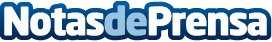 La psicóloga Judit March recibe el premio a la mujer emprendedora por la AEDEECLa Asociación Europea de Economía y Competitividad ha celebrado la primera entrega de los Premios europeos a la mujer emprendedora, en el que ha sido premiada la Dra. en psicología y psicoterapeuta Judit March, directora de JM Psicología, junto con otras mujeres que han destacado por su labor empresarial.  Se reconoce su trayectoria laboral y la calidad asistencial del centro que dirige en Barcelona del que destacan el rigor científico, el respeto y la calidez humana en el trabajo con los pacientesDatos de contacto:Judit March Fuentes659444903Nota de prensa publicada en: https://www.notasdeprensa.es/la-psicologa-judit-march-recibe-el-premio-a-la_1 Categorias: Nacional Medicina Cataluña Emprendedores Premios http://www.notasdeprensa.es